								PROJEKTAS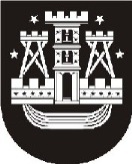 KLAIPĖDOS MIESTO SAVIVALDYBĖS ADMINISTRACIJOS DIREKTORIUSĮSAKYMASDĖL VIETOVĖS LYGMENS TERITORIJŲ PLANAVIMO DOKUMENTO KOREGAVIMO TIKSLŲ   Nr.  KlaipėdaVadovaudamasis Lietuvos Respublikos teritorijų planavimo įstatymo 24 straipsnio 5 dalimi ir Klaipėdos miesto savivaldybės administracijos direktoriaus 2016 m. sausio 14 d. įsakymu Nr. AD1-131 „Dėl pritarimo vietovės lygmens teritorijų planavimo dokumento koregavimo iniciatyvai“:1. Nustatau, kad pradedama rengti vietovės lygmens teritorijų planavimo dokumento – teritorijos tarp Jūreivių g., Poilsio g., Strėvos g. tęsinio, Mituvos g., Žalgirio g., Kalnupės g., Nidos g. ir Rambyno g. detaliojo plano, patvirtinto Klaipėdos miesto savivaldybės administracijos direktoriaus 2013 m. lapkričio 28 d. įsakymu Nr. AD1-2985, dalies korektūra žemės sklypams, detaliajame plane pažymėtiems numeriais 23 ir 24 (adresai: Minijos g. 130, 130A, 130B ir 130D). Koregavimo tikslai – pakeisti žemės sklypų ribas, pastatui Minijos g. 130D suformuojant žemės sklypą, apimantį UAB „Baltijos NT valdymas“ nuosavybės teise valdomą pastatą ir kiemo statinius.2. Įpareigoju Urbanistikos skyrių parengti teritorijų planavimo proceso inicijavimo sutarties projektą ir pateikti detaliojo plano koregavimo iniciatorei UAB „Baltijos NT valdymas“.Šis įsakymas gali būti skundžiamas Klaipėdos miesto savivaldybės visuomeninei administracinių ginčų komisijai arba Klaipėdos apygardos administraciniam teismui per vieną mėnesį nuo šio įsakymo paskelbimo arba įteikimo suinteresuotai šaliai dienos.ParengėUrbanistikos skyriaus vyriausioji specialistėBirutė Lenkauskaitė, tel. 39 61 632016-01-15Savivaldybės administracijos direktoriusSaulius Budinas